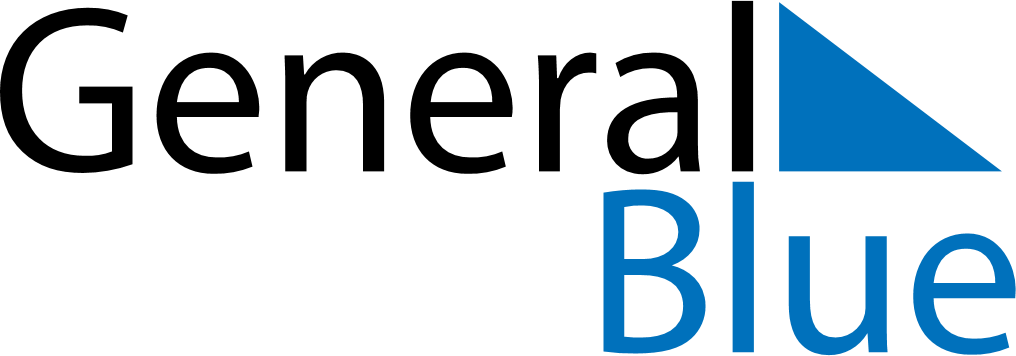 October 2019October 2019October 2019PortugalPortugalSUNMONTUEWEDTHUFRISAT12345Implantação da República678910111213141516171819202122232425262728293031